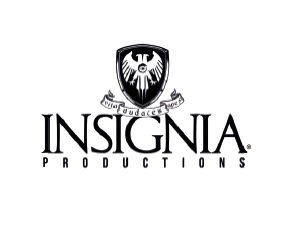 Panzehir İçin Polise 12 İhbar YapıldıSenaryosu ve çekim teknikleri ile adından söz ettirmeye hazırlanan Panzehir filminin çekimleri sırasında yaşanan olaylar ve kullanılan malzemeler ‘yok artık’ dedirtecek türdendi. 9 Mayıs’ta vizyona girecek olan Panzehir’in çatışma sahnelerinin çekimleri sırasında çevreden geçen vatandaşlar tarafından polise 12 ihbar’da bulunuldu.Türk sinemasının iddialı suç ve macera filmlerinden biri olarak senaryosu ve çekim teknikleriyle adından söz ettirmeye hazırlanan Panzehir 9 Mayıs’ta vizyona girmeye hazırlanıyor. İstanbul’da genellikle gece saatlerinde çekilen Panzehir’in çekimleri tamamlandıktan kısa bir süre sonra filmde kullanılan malzemeler ve çekimler sırasında yaşananlar da konuşulmaya başlandı. Mafyanın kanlı iç hesaplaşmasını konu eden Panzehir’in başrolünde dünyanın en büyük Wing Tsun ustası ve yenilmezlik unvanına sahip tek sporcu Emin Boztepe ile Yeşilçam sinemasının duayen ismi Cüneyt Arkın yer alıyor. Filme, Türkiye dışında Norveç, Amerika, İtalya, Fransa ve Almanya olmak üzere 5 ayrı ülkeden oyuncular ve ekip üyeleri katıldı. Suç dünyasının kanlı hesaplaşmasının konu gerçekçi bir dille görüntülendiği çekimlerde Büyükdere Caddesi’nde gerçekleşen çatışma sahnelerinde polise 12 ihbar yapıldı.Bülent Ersoy ayırmaya geldiÇatışma sahnelerinde 15 litre yapay kan kullanılan Panzehir’in çekimleri sırasında ünlü sanatçı Bülent Ersoy, Zincirlikuyu Mezarlığı önünden aracıyla geçerken çekilen aksiyon sahnesine müdahale etti. Set görevlileri ünlü sanatçının yanına giderek durumu açıklaması üzerine Ersoy, kahkahalarla gülerek setten ayrıldı.Panzehir’e 2000 mermiSuç dünyasının iç hesaplaşmasının konu edildiği sahnelerde 250 gömlek ve 50 takım elbise kullanılamaz hale gelirken biri Ferrari olmak üzere 50 araba kullanıldı. 2000 adet ekstra barutlu özel merminin kullanıldığı filmin çekimleri için yurtdışından getirilmesi planlanan özel silahlar da kullanılmak istendi. Ancak yurtdışında kullanımı serbest olan ‘Blank tüfeklerin’ Türkiye’de kullanımı ruhsata bağlı olduğundan filme özel propanla çalışan ve sert tepmelere neden olan ‘FN SCAR’ mekanizmalı yeni silahlar üretildi.Filmde kullanılan malzemeler şöyle:8 adet pompalı tüfek (üçü kullanılamaz hale geldi)20 adet özel yapım propanla çalışan FN SCAR mekanizmalı tüfek50 tabanca8 özel yapım bıçak2000 mermi300 gömlek (250 gömlek kullanılamaz hale geldi)80 takım elbise (50 takım elbise kullanılamaz hale geldi)15 litre yapay kan50 araç30 kamera9 Mayıs’ta vizyona girecek İstanbul’un hayali suç dünyasını beyazperdeye yansıtacak olan Panzehir’de; Murat Arkın, Öykü Gürman, Kaan Urgancıoğlu, Çağdaş Agun, Levent Can, Emir Benderlioğlu, Tolga Akdoğan, Hüseyin Özay ve Hollywood aksiyon filmlerinin ünlü ismi Edoardo Costa ve Christina Gottschalk Panzehir için kamera karşısına geçiyor. Panzehir’de rol alan oyunculardan bir diğeri ise magazin dünyasının yakından tanıdığı Florance Eugene.Müzikleri Hollywood’danÇekim teknikleri ve oyuncu kadrosu gibi kamera arkasında da güçlü bir ekibe sahip olan Panzehir’in sanat yönetmenliğini 2011 yapımı Headhunter filmindeki performansıyla uluslararası üne kavuşan Nina Bjerch Andersen üstleniyor. Filmin müzikleriniyse Indiana Jones, Starwars, Maymunlar adasından kaçış gibi unutulmaz melodilere imza atan Clint Bajakian yapıyor.www.insigniayapim.comhttp://www.panzehirfilmi.comhttp://facebook.com/PanzehirFilmi
http://twitter.com/PanzehirFilmi
http://instagram.com/PanzehirFilmi
http://pinterest.com/PanzehirFilmi
http://youtube.com/PanzehirFilmi
http://vimeo.com/PanzehirFilmiwww.caglararts.comBülten detaylı bilgi için: Optima İletişim/0212 347 79 11/ Emrah Dalkaya /emrah@optima-tr.comInsignia Yapım Hakkında:Insignia Film Yapım San ve Tic. A.Ş.; 2013 yılının başlarında, Londra bazlı bir girişim sermayesi fonu olarak kurulan Prime Yatırım Holding ve Dorukhan Acar ortaklığı ile kurulmuştur.Hızla büyümeyi sürdüren Türk sinema sektörüne kaliteli ve yenilikçi bir bakış açısı getirmeyi hedefleyen Insignia Yapım; Türk sinemasına değer katacak projelerin sürdürülebilir bir verimlilikle hayata geçmesini sağlayacaktır. Bu şekilde hem keşfedilmemiş senaryoların hem de yetenekli yönetmenlerin isminin sadece Türkiye'de değil Dünya'da da duyulması için gerekli alt yapıyı sunuyorlar.Alper Çağlar Hakkında: Alper Çağlar (d. 1 Eylül 1981, Ankara) sinema yönetmeni ve senarist. Filmleri batılı tarzda öğeler ve görsel dil içeren, yeni nesil Türk sinemasının genç yönetmenlerinden.İki kimya profesörünün oğlu olan Alper, Robert Kolej'de okuduktan sonra üniversite hayatında University of Virginia ve Bilkent Lisesinde okuyarak Grafik Tasarım ve Media Studies bölümlerinden 2004 yılında mezun oldu. İlk 2 kısa filmiyle yerel festivallerden ödülleri alan Alper Çağlar, ilk büyük festival başarısını Akbank Kısa Film Festivalinde "Camgöz" adlı noir filmiyle ödül kazanarak yakaladı. Askerlik görevi ardından 2009 senesinde dram filmi "Büşra" ile eleştirel başarı yakaladıktan sonra, 2012'de askeri filmi "Dağ" ile hem eleştirel hem de gişe başarısı kazandı. Türkiye'de birden fazla uzun metraj filmi yapmış 1980 sonrası doğan, bir avuç yönetmenden biri olan yönetmen, Türkçe ve İngilizce'ye eşit hakimiyetin ve yabancı ekip üyeleri ile sinerjisi ile biliniyor. Oyuncularının doğaçlamasını teşvik eden ve ileri düzeyde kamera hareketleri üzerine uzmanlaşan Alper Çağlar'ın nihai amacı küresel, büyük bütçeli multi-kültürel filmler yapmak.Filmlerinin yalnızca sanatsal değil aynı zamanda lojistik detaylarına hakimiyeti ile bilinen Çağlar, neredeyse her filminde aynı zamanda Uygulayıcı Yapımcı sıfatı ile çalışıyor. Şirketi CaglarArts'ın ortak olduğu Insignia Productions ve Mars Entertainment Group ile beraber önümüzdeki senelerde aksiyon veya bilim-kurgu gibi seyircinin talebinin fazla ama arzın henüz oluşmadığı sıradışı projeler ile beraber atılım yapan film sektörünü Amerika'daki stüdyo-endüstri modeline yaklaştırma idealinde.Storyboard, konsept çizim ve öykülerinin senaryolarının genel varolduğu mitolojileri önceden tasarlayan Çağlar, filmlerin tek projelik değil, medyanın tüm birimlerinde farklı ürünler çıkarabilecek birer franchise olduğuna dair inancıyla, dünyada oluşan “cross platform öykü” idealinin ülkemizdeki öncülerinden.